Όνομα:………………………………….. Ημερομηνία:…………………………………Προσωπικές Αντωνυμίες ή Άρθρα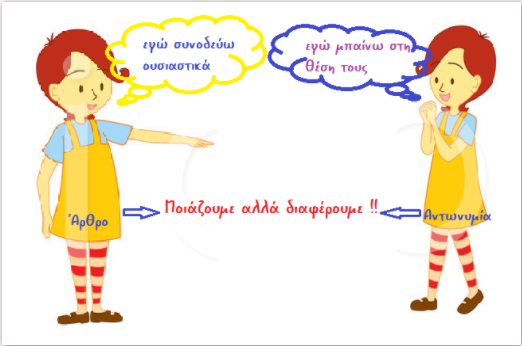 Γράφω μέσα στην παρένθεση αν οι υπογραμμισμένες λέξεις είναι άρθρα ή αντωνυμίες:• Αυτή τη1 φορά θα τη2 μαλώσω. 1(_______________) 2(_______________)• Τις1 διάβασες όλες τις2 σελίδες; 1(_______________) 2(_______________)• Τους1 γονείς σου να τους2 αγαπάς και να τους3 προσέχεις. 1(_______________) 2(_______________) 3(_______________)• Η δασκάλα τους1 μίλησε για την2 ανακύκλωση. 1(________________) 2(_______________)• Τα1 λουλούδια ομορφαίνουν τα2 μπαλκόνια μας, γι` αυτό και τα3 φροντίζω καθημερινά. 1(_______________) 2(_______________) 3(_______________)• Αγαπώ τους1 μαθητές μου, αλλά τους2 βάζω όρια. 1(________________) 2(_______________)2. Υπογραμμίζω τους αδύνατους τύπους των προσωπικών αντωνυμιών και στη συνέχεια ξαναγράφω την πρόταση αντικαθιστώντας τους με τους δυνατούς.Π.χ. Του αρέσουν πολύ οι τηγανητές πατάτες. --Αρέσουν σε αυτόν πολύ οι τηγανιτές πατάτες.• Ο Φώτης της αγόρασε το δαχτυλίδι που ήθελε.…………………………………………………………………………………………………………………………………..• Έμαθες πως τον λένε;………………………………………………………………………………………………………………………………….• Σας αρέσει η τυρόπιτα; Εγώ την έφτιαξα χθες.………………………………………………………………………………………………………………………………….• Της είπα τα νέα αλλά μάλλον δεν της άρεσαν.………………………………………………………………………………………………………………………………….• Μη μου πάρεις τον κουβά γιατί τον χρειάζομαι.………………………………………………………………………………………………………………………………….